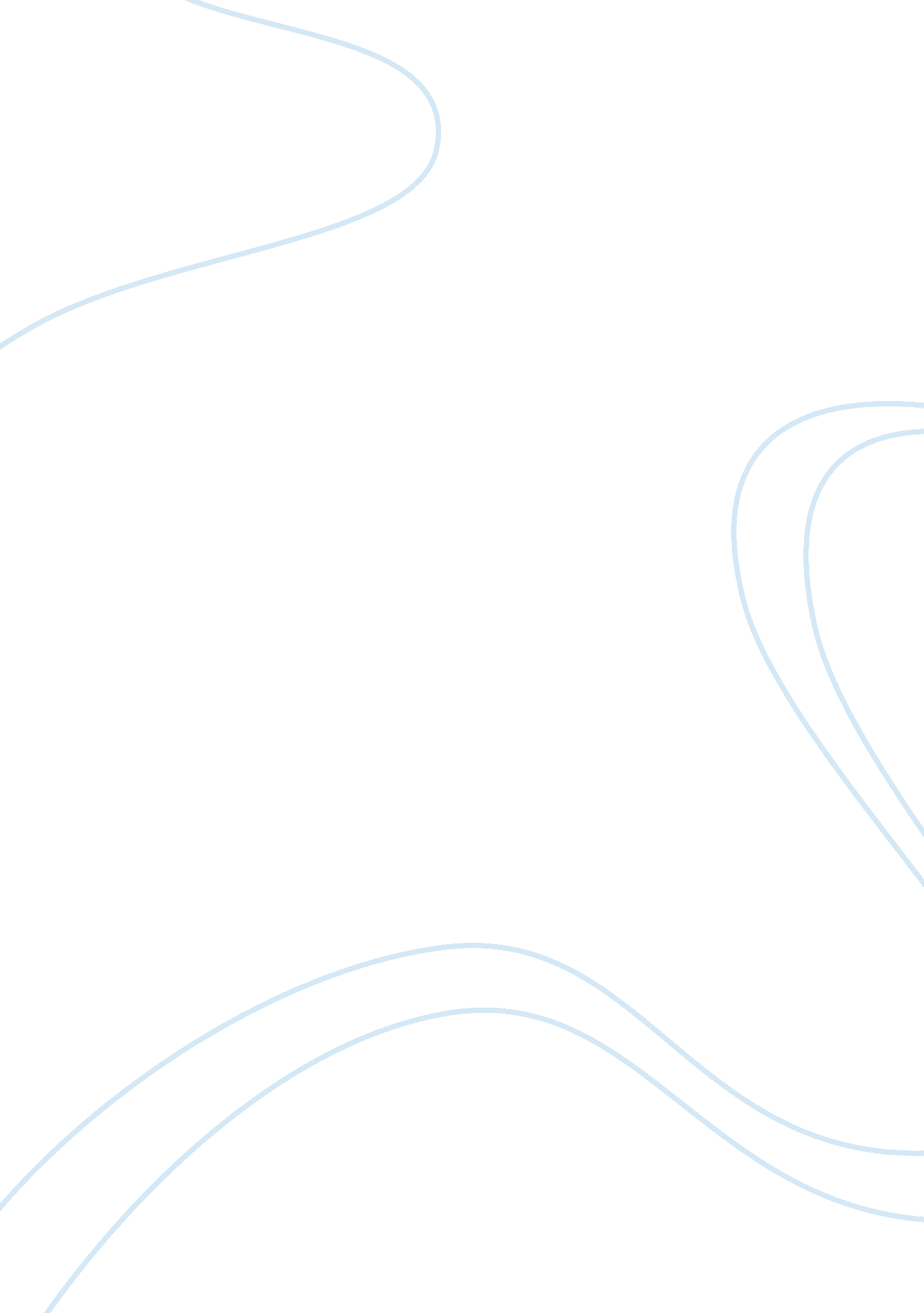 Comparison of 2 web sites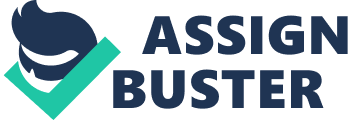 ———————————-The comparison of two web sitesErin N. WilkinsCIS/250April 12, 2010I am writing my paper on borders and barns and nobles. I will compare prices and shipping. I will see which book store is better priced. I have decided to do books for younger readers. These books seem to be more popular and sell. That way we can get a goo view on pricings. Boarders book store. These are the books I chose. This is the borders book store. Title | Author | Price | Twilight (hard back) | Stephenie Meyer | $ 17. 99 | New moon (hard back) | Stephenie Meyer | $ 17. 99 | Breaking dawn (hard back) | Stephenie Meyer | $ 17. 49 | Eclipse (hard back) | Stephenie Meyer | $ 15. 99 | The host (hard back) | Stephenie Meyer | $ 23. 39 | The Short Second Life of Bree Tanner: An Eclipse Novella (hard back) | Stephenie Meyer | $ 8. 25 | Erogon (hard back) | Christopher Paolini | $ 18. 95 | Eldest ( hard back) | Christopher Paolini | $ 21. 00 | Brisinger ( hard back) | Christopher Paolini | $ 27. 50 | Lions heat (paper back) | Lora Leigh | $ 7. 99 | http://www. borders. com/online/store/Home $ 176. 54Barns and noble. These are the same books as boarders. Title | Author | Price | Twilight (hard back) | Stephenie Meyer | $ 14. 39 | New moon (hard back) | Stephenie Meyer | $ 14. 39 | Breaking dawn (hard back) | Stephenie Meyer | $ 13. 44 | Eclipse (hard back) | Stephenie Meyer | $ 14. 39 | The host (hard back) | Stephenie Meyer | $ 18. 71 | The Short Second Life of Bree Tanner: An Eclipse Novella (hard back) | Stephenie Meyer | $ 7. 69 | Erogon (hard back) | Christopher Paolini | $ 13. 64 | Eldest ( hard back) | Christopher Paolini | $ 15. 12 | Brisinger ( hard back) | Christopher Paolini | $ 19. 80 | Lions heat (paper back) | Lora Leigh | $ 7. 19 | http://www. barnesandnoble. com/bookstore. asp $ 138. 76The two book stores are way different in prices. Some books by a few dollars and some by pennies. It is all just depending on the book. I chose to do the Twilight and Erogon books. These are extremely popular with kids and adults all over. I have personally read them myself. Good reads. If we where to order all these books, we would save on the barns and noble books. All together with Boarders cost $ 176. 54, and all the books with Barns and Nobles cost $ 138. 76. You can tell a huge difference in the prices on both stores. If you decide to go with the cheap route and go with Barns and Nobles, you will save $ 39. 79. That is before shipping and taxes, Now in looking at the prices between the two web sites, Barns and Noble seems to be the cheapest. But also barns and nobles have used books. Bothe sites where easy to use and a fast look up. Barns and Nobles is a little scattered, but easy to use. They have so many different book, whether it would be paper back, hard back, on tape, or a download. You can also buy used boos as well. I personally like Boarders. I know I will be getting what I order and I will not run a risk on whether or not I end up with a used book. I like to know I am getting a book that is new and not used. The web site was easy to use. I could chose from paper back, hard back or audio. I also know a few people would rather go to boarders. It usually ships within 24 hours and arrives in the mail in 2-5 business days depending on the shipping method you use. with Barns and Nobles, I could not see how long it takes to ship. It did not tell me and I was not about to place an order. The web site should tell you in advance so you can decide if you want to order from them or not. Price can be everything. If you are the cheapest, and you merchandise is worth ordering, you are good to go. Like many book store out there, some have books that have been brought back and re sold. You have to watch for this. Make sure all the pages are there. I will not order a used book on line. You can not be 100% sure it is all together. Also when ordering, look at the warranty and return policy. I always make sure I have a return policy. Also make sure the book is in stock. There are always a contact number you can call. Both Boarders and Barns and Nobles have a contact number. There are many other book stores out there you can choose from. There are also book clubs. You can receive discounts on books that you order. I go through book clubs. You get not only discounts, but the books them selves are always new and in stock. You can also receive good deals. When ordering books online, you have to be able to use the web sites. They have to be user friendly. Everyone is ordering online now and days. So if you do not have a user friendly site, your business is likely to go down. I know I like to be able to use a web page with ease. If I like the company and the web sit, I will come back and use it. Everything is now on the web. You can order anything, including food. What people have to realize is that no mater what, you web page is important. If you want to keep your customers happy, they have to be able to use your web page. Over all both of the web sites have a good structure. They are easy to use. Reasonable price on new and used books. They have return policies, contact number, and are detailed on the book you wish to order. 